
Томская область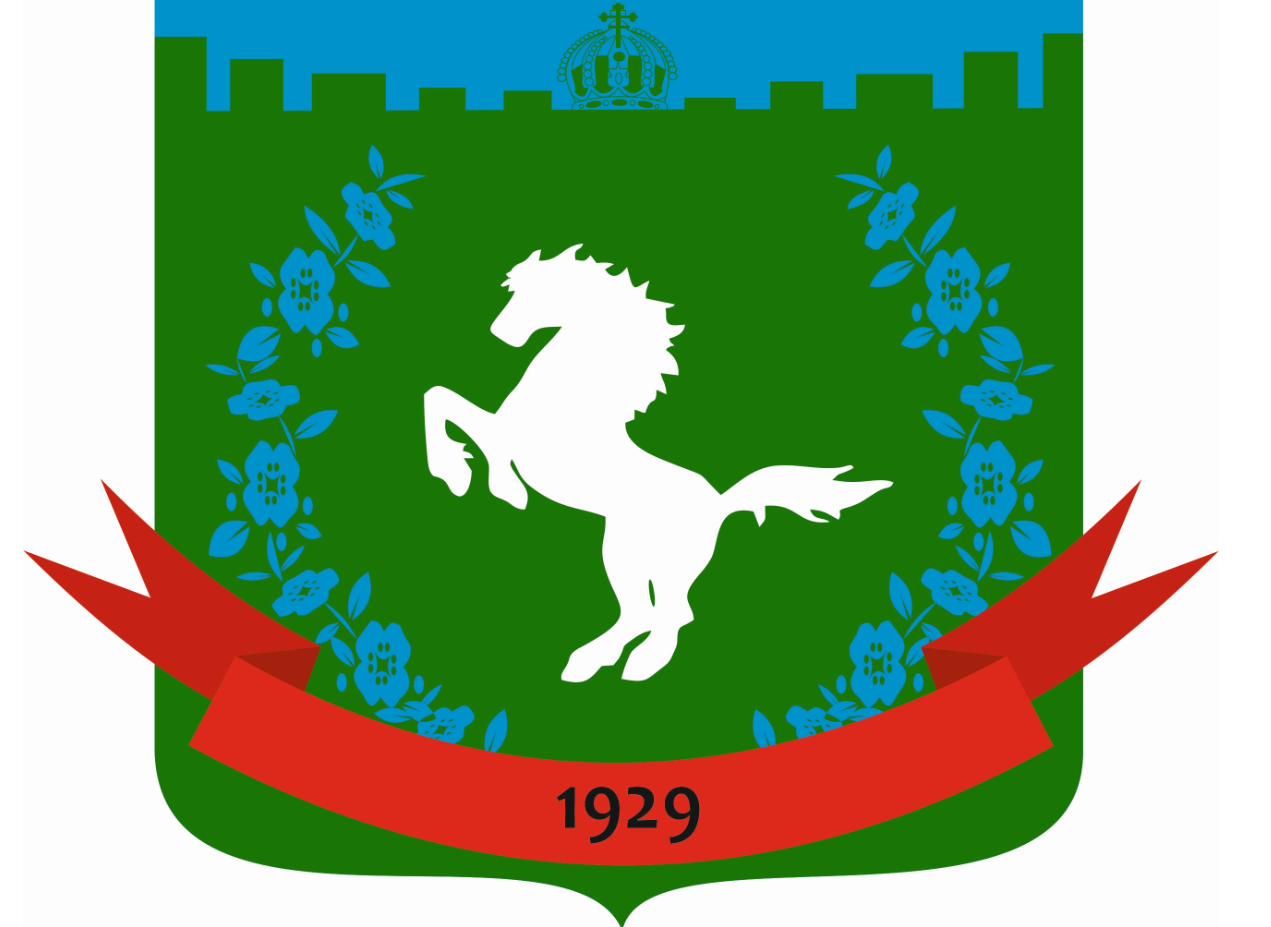 Томский районМуниципальное образование «Зональненское сельское поселение»ИНФОРМАЦИОННЫЙ БЮЛЛЕТЕНЬПериодическое официальное печатное издание, предназначенное для опубликованияправовых актов органов местного самоуправления Зональненского сельского поселенияи иной официальной информации                                                                                                                         Издается с 2005г.  п. Зональная Станция                                                                         	        №  89 от  25.09.2020г.ТОМСКАЯ ОБЛАСТЬТОМСКИЙ РАЙОНАДМИНИСТРАЦИЯ ЗОНАЛЬНЕНСКОГО СЕЛЬСКОГО ПОСЕЛЕНИЯРЕШЕНИЕ №32п. Зональная станция             		25.09.2020			      «25» сентября 2020 г.8-ое очередное собрание V-ого созыва Об определении перечня автомобильных дорог местного значения, подлежащих капитальному ремонту и (или) ремонту за счет средств иных межбюджетных трансфертов в 2021 году. В связи с планируемым выделением средств иных межбюджетных трансфертов в 2021 году в рамках программы «Капитальный ремонт и(или) ремонт автомобильных дорог общего пользования местного значения в рамках государственной программы «Развитие транспортной инфраструктуры в Томской области», СОВЕТ  ЗОНАЛЬНЕНСКОГО  СЕЛЬСКОГО  ПОСЕЛЕНИЯ РЕШИЛ:Включить в перечень автомобильных дорог местного значения, подлежащих капитальному ремонту и (или) ремонту за счет средств иных межбюджетных трансфертов в 2021 году:- ул. Зеленая от д. 1а до д. 11/1;- ул. Тихая от д. 3 до д. 10.Направить Главе поселения (Главе Администрации) настоящее решение для подписания и опубликования в официальном издании – «Информационный бюллетень Зональненского сельского поселения» и разместить на официальном информационном сайте Зональненского сельского поселения в сети «Интернет» (адрес сайта www.admzsp.ru).Настоящее решение вступает в силу со дня его официального опубликования.Председатель Совета Зональненского			сельского поселения                                                    			Е.А. КоноваловаГлава поселения             (Глава Администрации)                                       				Е.А. Коновалова